СПИСЪКна допуснатите кандидати за длъжността Старши юрисконсулт в:Регионална дирекция за социално подпомагане – София – град;Регионална дирекция за социално подпомагане – София – област;Регионална дирекция за социално подпомагане – София – град;Десислава СтояноваИнна БеневаСевдалина РалчеваХристина Николова-ЙошеваМирослав МитревРегионална дирекция за социално подпомагане – София – област;Севдалина РалчеваХристина Николова-ЙошеваДопуснатите кандидати трябва да се явят на 16.03.2020 г./понеделник/ от 10.00 часа в сградата на МТСП, ул.“Триадица” №2, Зала „Мраморна“ за провеждане на първи етап на конкурсна процедура - провеждане на тест.                                                     ПРЕДСЕДАТEЛ:	/п/		                                                                     /Детелина Игнатова/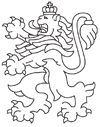 РЕПУБЛИКА БЪЛГАРИЯАгенция за социално подпомагане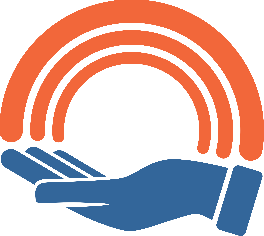 